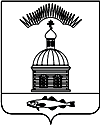 АДМИНИСТРАЦИЯ МУНИЦИПАЛЬНОГО ОБРАЗОВАНИЯ                      ГОРОДСКОЕ  ПОСЕЛЕНИЕ ПЕЧЕНГА ПЕЧЕНГСКОГО РАЙОНА МУРМАНСКОЙ ОБЛАСТИПОСТАНОВЛЕНИЕ (ПРОЕКТ)от _____________                                                                                                  № ______                                            п. Печенгазаявлением Федерального государственного унитарного предприятия «Российская телевизионная и радиовещательная сеть» в лице филиала «Мурманский ОРТПЦ» от 25.01.2016 № 03-06/126,ПОСТАНОВЛЯЮ:  Утвердить градостроительный план земельного участка, согласно приложению к настоящему постановлению,  общей площадью 400 кв.м., с кадастровым номером 51:03:0020101:132, расположенного по адресу Мурманская область Печенгский район г.п. Печенга, для целей строительства сети цифрового наземного телевизионного вещания станция «Печенга», присвоив ему номер RU51528103-35.Настоящее Постановление вступает в силу с момента подписания.Настоящее Постановление опубликовать (обнародовать)  в соответствии с Порядком опубликования (обнародования) муниципальных правовых актов органов местного самоуправления городского поселения Печенга.Контроль за исполнением настоящего постановления возложить на начальника отдела земельно–имущественных отношений Святенко Ю.С.Глава администрациимуниципального образованиягородское поселение Печенга                                                                   Н.Г. ЖдановаСогласованно:Юрисконсульт _______________________ Ощепкова М.В.исп. Святенко Ю.С.Рассылка 6 экз.:  дело-1, ЗИО – 1, прокуратура – 1